[ALL INDIA TENNIS ASSOCIATION]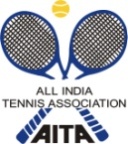 HOTEL DETAILSRULES / REGULATIONSNAME OF THE TOURNAMENTPASSERINE AITA TALENT SERIES-7  Boys & Girls U-12 & 16NAME OF THE STATE ASSOCIATIONHARYANA TENNIS ASSOCIATIONHONY. SECRETARY OF ASSOCIATIONMR. SUMAN KAPURADDRESS OF ASSOCIATIONkapursuman@yahoo.comTOURNAMENT WEEKWEEK : 20TH APRIL 2015ENTRY DEADLINE : 6TH APRIL 2015WITHDRAWAL : 13TH APRIL 2015THE ENTRY IS TO BE SENT BY EMAIL ONLY Miss Ananya Paul+91 9711772894ananya.paul@passerinegroup.comADDRESSPASSERINE SPORTS ACADEMY,SECTOR -65,GOLF COURSE EXTENSION ROAD,INSIDE EMAAR MGF COMPLEX,GURGAON (HARYANA)TOURNAMENT DIRECTORMISS. ANANYA PAULananya.paul@passerinegroup.com+91 9711772894CATEGORY ()N(      )NS(      )SS(      )CS(      )TS(  )AGE GROUPS ()U-12(  )U-14(  )U-16(  )U-18(  )Men’s(  )Women’s(  )SIGN-INQUALIFYING17/04/201512-2 pmOPEN DRAWMAIN DRAW19/04/201512-2 pm32MAIN DRAW SIZESingles32Doubles16QUALIFYING DRAW SIZESinglesOpenDoublesNAENTRY DEADLINE06/04/2015WITHDRAWAL DEADLINEWITHDRAWAL DEADLINE13/04/2015NAME OF THE VENUEPASSERINE SPORTS ACADEMYADDRESS OF VENUEPASSERINE SPORTS ACADEMY,SECTOR -65,GOLF COURSE EXTENSION ROAD,INSIDE EMAAR MGF COMPLEX,GURGAON, (HARYANA)TOURNAMENT REFEREETOURNAMENT REFEREEREKIBUL HUSSAINREKIBUL HUSSAINTELEPHONE+91 9711772894+91 7053675628EMAILananya.paul@passerinegroup.comCOURT SURFACECLAYBALLSAITA Approved NO. OF COURTS05FLOODLITYESNAMEOYO ROOMS (5.0 kms)OYO ROOMS (7.9 kms)ADDRESSNear Double Tree by Hilton,Golf Course Extension Road,Sector- 56OYO Premium,Golf Course Road,Sector- 54TARIFFTARIFFTARIFFSINGLE1,299 PER ROOM1,299 PER ROOMDOUBLE1,499 PER ROOM / 750 PER OCCUPANCY1,499 PER ROOM / 750 PER OCCUPANCYTRIPLE1,799 PER ROOM / 600 PER OCCUPANCY1,799 PER ROOM / 600 PER OCCUPANCYTHE ABOVE MENTIONED ROOMS ARE INCLUSIVE OF BREAKFAST, WIFI & TAXES.TRANSPORT FACILITY WILL BE AVAILABLE TO & FROM THE ABOVE MENTIONED OYO ROOMS@RS. 100 PER HEAD, PER DAY.PLEASE CONTACT MR. AMIT @9650076182 FOR BOOKINGS.THE ABOVE MENTIONED ROOMS ARE INCLUSIVE OF BREAKFAST, WIFI & TAXES.TRANSPORT FACILITY WILL BE AVAILABLE TO & FROM THE ABOVE MENTIONED OYO ROOMS@RS. 100 PER HEAD, PER DAY.PLEASE CONTACT MR. AMIT @9650076182 FOR BOOKINGS.THE ABOVE MENTIONED ROOMS ARE INCLUSIVE OF BREAKFAST, WIFI & TAXES.TRANSPORT FACILITY WILL BE AVAILABLE TO & FROM THE ABOVE MENTIONED OYO ROOMS@RS. 100 PER HEAD, PER DAY.PLEASE CONTACT MR. AMIT @9650076182 FOR BOOKINGS.ENTRY & MATCHESNo entry will be accepted through telephone. Please carry your Original AITA ITN Card for sign in On SIGN IN DAY 12-2 pm to escape a penalty of Rs. 100/-QUALIFYING SIGN-IN: 17TH APRIL 2015, 12-2PMQUALIFYING MATCHES: 18TH APRIL 2015, 8AM – 8PMMAIN DRAW SIGN-IN: 19TH APRIL 2015, 12-2PMMAIN DRAW MATCHES: 20TH – 25TH APRIL, 8AM – 8PM
AGE ELIGIBILITY
Players born:After 1st Jan 2003 are eligible for participation in U/12After 1st Jan 1999 are eligible for participation in U/16
ENTRY FEEAITA REGISTRATION CARDIt is mandatory for the player to carry ORIGINAL REGISTRATION CARD for the sign-in. In case the player registration is in process with AITA, the player has to carry Original receipt or copy of mail from AITA confirming that player registration is in process.